Publicado en Ciudad de México el 21/03/2019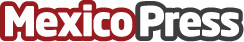 Se realizó el World Women Influence Community Forum MéxicoEl evento se ha llevado a cabo en ciudades como San Petersburgo y Moscú en Rusia, CDMX en México, la próxima semana se llevará a cabo en París, Francia y en abril en ChinaDatos de contacto:WICF5556152195Nota de prensa publicada en: https://www.mexicopress.com.mx/se-realizo-el-world-women-influence-community_1 Categorías: Internacional Artes Visuales Historia Educación Comunicación Marketing Emprendedores E-Commerce Ciudad de México http://www.mexicopress.com.mx